Once a secondary student commences, they may elect to study a Victorian Certificate of Education (VCE) Vocational Education and Training (VET) subject or the VCE Vocational Major (VM) which includes VET subjects. VET subjects may incur additional tuition fees ranging from $49 to $1,739 per subject, per annum. In addition, VET non-tuition material fees ranging from $90 to $950 per subject, per annum may be applicable. All fees are reviewed annually and are subject to change. VET fees are not reflected in the estimated course tuition fees above. The school will inform the student and their family of any additional VET fees before the student commences a VET subject.Tuition fees and other charges are subject to change and may vary from year to year. Any increase in fees during the period of study will apply to new and continuing students.International Education Division Department of EducationLevel 28, 80 Collins StreetMelbourne, Victoria 3000 AustraliaEmail: international@education.vic.gov.auwww.study.vic.gov.au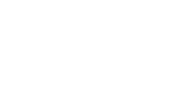 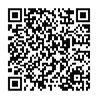 © State Government of Victoria 2023 Fees correct as at November 2023Dependants studying in VictoriaDependants studying in VictoriaDependants studying in VictoriaSchool LevelGradesAnnual Fee (Australian Dollars)PrimaryPrep–Grade 6$10,676Junior SecondaryYears 7–10$14,120Senior SecondaryYears 11–12$15,842Non-Tuition FeesThe following fees may be charged in relation to a student’s enrolment, if applicable.The following fees may be charged in relation to a student’s enrolment, if applicable.Application Fee$302.00School Transfer Fee$748.00Enrolment Amendment Fee$302.00Default Administration Fee$500.00Refund Administration Fee$500.00Homestay Fee**$290.00–$440.00 per weekVET-related material fees (per subject)$60.00–$950.00School uniforms$300.00–$950.00 per annumSchool camps and excursions$400.00–$900.00 per annumTextbooks / stationery$400.00–$700.00 per annumElectronic device costs$500.00–$1,250.00 per annumVCE and VCE VM exam fees$76.50–$473.15 per annum